Obrazec 1 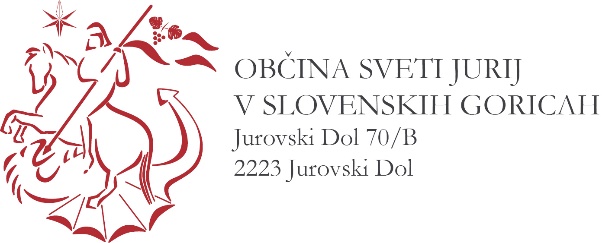 PONUDBA ZA NAKUP NEPREMIČNINEPod kazensko in materialno odgovornostjo izjavljam, da: sem skrbno pregledal(a) javno zbiranje ponudb št. 478-8/2021-3, z dne 15.12.2021 in da v njem nisem našel napake, mi je stanje nepremičnine poznano, sem seznanjen(a), da se bo pogodba sklenila na način »videno - kupljeno«,da v celoti sprejemam pogoje iz javnega zbiranja ponudb, št. 478-8/2021-3, objavljenega na spletni strani Občine Sv. Jurij v Slov. goricah, z dne 15.12.2021, za podane podatke, njihovo resničnost in ustreznost fotokopij prevzemam popolno odgovornost, nisem povezan s člani komisije ali cenilcem v smislu sedmega odst. 51. člena Zakona o stvarnem premoženju države in samoupravnih lokalnih skupnosti (Uradni list RS št. 11/18 in 79/18), ki kot povezane osebe šteje:fizično osebo, ki je s članom komisije ali cenilcem v krvnem sorodstvu v ravni vrsti do katerega koli kolena, v stranski vrsti pa do tretjega kolena, fizično osebo, ki je s članom komisije ali cenilcem v zakonu, zunajzakonski skupnosti, sklenjeni ali nesklenjeni partnerski zvezi ali v svaštvu do drugega kolena, ne glede na to, ali je zakonska zveza oziroma partnerska zveza prenehala ali ne, fizično osebo, ki je s članom komisije ali cenilcem v odnosu skrbništva ali posvojenca oziroma posvojitelja, pravno osebo, v kapitalu katere ima član komisije ali cenilec delež večji od 50 odstotkov in drugo osebo, s katerimi je glede na znane okoliščine ali na kakršnem koli pravnem temelju povezana s članom komisije ali cenilcem, tako da zaradi te povezave obstaja dvom o njegovi nepristranskosti pri opravljanju funkcije člana komisije ali cenilca. da je veljavnost podane ponudbe 60 dni po poteku roka za zbiranje ponudb, S podpisom te ponudbe dovoljujemo, da Občina Sv. Jurij v Slov. goricah po potrebi pridobi podatke iz uradnih evidenc.V skladu z vsem zgoraj navedenim, ponujam za nepremičnino: Datum: 						Podpis:___________________ 				_______________________ZAHTEVANE PRILOGE: 1.) da ima ponudnik pravico kupiti nepremičnino v RS za fizične osebe in s.p.:Dokazilo: Fotokopija osebne izkaznice oz. potnega lista.za pravne osebeDokazilo:  Izpisek iz sodnega registra oz. drugega ustreznega registra, ki ne sme biti starejši od 3 mesecev. 2.) da je vplačana varščina za nepremičnino, ki je predmet ponudbe:Dokazilo: Fotokopija dokazila o vplačilu varščine.Firma oz. ime in priimekponudnikaPoslovni naslov oz. stalnoprebivališče ponudnikaMatična številka oz. EMŠOID št. za DDV oz. davčnaštevilkaKontaktna osebaOdgovorna oseba(podpisnik pogodbe)Telefon kontaktne osebeElektronska pošta kontaktne osebeNepremičnina Ponudbena cenaID znak del stavbe 532 799 5Ponudbena cena v višini _____________________ EUR,brez vključenega davka.